Crna Gora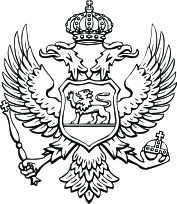 Ministarstvo poljoprivrede, šumarstva i vodoprivredeJAVNI POZIVza dodjelu sredstava podrške investicijama u adaptaciju planinskih katuna za 2022. godinuMinistarstvo poljoprivrede, šumarstva i vodoprivrede, u skladu sa Agrobudžetom za 2022. godinu („Službeni list CG“, br. 23/22) i budžetskom linijom 2.3.1. – Podrška investicijama u adaptaciju planinskih katuna, objavljuje Javni poziv za dodjelu sredstava podrške investicijama u adaptaciju planinskih katuna za 2022. godinu.Ovim Javnim pozivom se utvrđuju uslovi, kriterijumi i način prijavljivanja za korišćenje sredstava podrške.DEFINICIJA KORISNIKA SREDSTAVA PODRŠKEKorisnici sredstava podrške po ovom Javnom pozivu su poljoprivredna gazdinstva koja su predala kompletnu dokumentaciju za subvenciju za održivo korišćenje planinskih pašnjaka za 2022. godinu i koja su u poslednje tri godine ostvarivala pravo na premiju za održivo korišćenje planinskih pašnjaka (2019, 2020 i 2021. godine), a koja su u trenutku podnošenja zahtjeva za odobrenje projekta upisana u Registar poljoprivrednih gazdinstava, u skladu sa Zakonom o poljoprivredi i ruralnom razvoju („Službeni list Crne Gore“, br. 34/14, 1/15, 30/17 i 59/21), kao i Pravilnikom o obliku i načinu vođenja registra subjekata i registra poljoprivrednih gazdinstava („Službeni list CG“, br. 16/14 i 37/18).PRIHVATLJIVE INVESTICIJEAdaptacija koliba na katunima;Regulisanje vodosnabdijevanja:rekonstrukcija postojećih pojila (samo nepomična),rekonstrukcija postojećih sistema za pojenje stoke, kao alternativa prirodnim izvorima vode,kupovina plastičnih cistijerni za vodu (min 2m3 u cjelini),nabavka crijeva za dovod vode od izvora do kolibe na katunu, potopne električne pumpe i hidrofora do 0,75 kW sa pratećom opremom,  Nabavka i ugradnja fotonaponskog sistema za proizvodnju električne energije na katunima; Nabavka rashladnih uređaja, koji se mogu napajati sa fotonaponskog sistema. KRITERIJUMI PRIHVATLJIVOSTIPodnosilac zahtjeva za odobrenje projekta mora biti državljanin Crne Gore sa mjestom boravka u Crnoj Gori (kopija lične karte); Podnosilac zahtjeva za odobravanje projekat treba da bude korisnik subvencija za održivo korišćenje planinskih pašnjaka u poslednje tri godine (2019, 2020 i 2021. godina - službena provjera Ministarstvo poljoprivrede, šumarstva i vodoprivrede) i da je predao dokumentaciju za subvenciju za održivo korišćenje planinskih pašnjaka za 2022. godinu; Podnosilac zahtjeva za odobrenje projekta mora da izradi i dostavi skicu, sa detaljnim predmjerom i predračunom planiranih radova za sve radove na adaptaciji objekta;Podnosilac zahtjeva treba da dokaže vlasništvo na katunu (izvodom iz katastra/posjedovnim listom) ili pravo na korišćenje zemljišta na katunima, dostavljanjem potvrde iz lokalne samouprave ili mjesne zajednice kojom se dokazuje pravo na korišćenje, kao i saglasnost za dalje korišćenje katuna koji je predmet investicije; Ukoliko je podnosilac Zahtjeva za odobrenje projekta kooperativa ili udruženje, to mora dokazati registracijom kod CRPS;Sredstva podrške se mogu ostvariti uz priložen originalni dokaz da je kupljena roba, oprema ili usluga – plaćena od strane podnosioca zahtjeva i to: uplatnica kojom se dokazuje prenos sredstava dobavljaču/izvođaču radova za nabavljenu opremu i/ili izvršene radove i ovjerenu fakturu za kupljenu opremu/izvedene radove; a u slučaju kada je roba nabavljena iz inostranstva i ovjeren swift od strane banke;Poljoprivredno gazdinstvo se može prijaviti za samo jedan projekat po ovom Javnom pozivu. Ukoliko se tokom kontrole utvrdi da su se članovi istog poljoprivrednog gazdinstva prijavili za dva ili više projekata oni neće biti predmet razmatranja;Kupljena oprema mora biti instalirana u objektu korisnika i funkcionalna, a građevinski materijal namjenski utrošen;  Dokumentacija koja se podnosi zahtjev za odobravanje projekta ne smije biti starija od 6 mjeseci;Neblagovremeno podnijeta dokumentacija neće biti razmatrana. SPECIFIČNI KRITERIJUMI PRIHVATLJIVOSTIZa dobijanje sredstava podrške prihvatljiva su poljoprivredna gazdinstva koja:za adaptaciju koliba na katunima i regulisanje vodosnabdjevanja, posjeduju najmanje 5 uslovnih grla (50 ovaca, 50 koza, 5 krava/bikova ili 10 junica) registrovanih u Registru za identifikaciju i obilježavanje životinja - Uprava za bezbjednost hrane, veterinu i fitosanitarne poslove i Registru poljoprivrednih gazdinstava u trenutku podnošenja Zahtjeva za odobravanje projekta;za nabavku i ugradnju fotonaponskog sistema za proizvodnju električne energije na katunima, su u protekle tri godine bila korisnici subvencije za održivo korišćenje planinskih pašnjaka sa prosječno 5 uslovnih grla (uslovno grlo: 1 krava/bik, 2 junice, 10 ovaca, 10 koza), registrovanih u Registru za identifikaciju i obilježavanje životinja - Uprava za bezbjednost hrane, veterinu i fitosanitarne poslove i Registru poljoprivrednih gazdinstava, u trenutku podnošenja Zahtjeva za odobravanje projekta;za nabavku rashladnih uređaja koji se mogu napajati sa fotonaponskog sistema ispunjavaju jedan od gore navedenih uslova i već posjeduju fotonaponski sistem ili će kroz ovaj Javni poziv izvršiti nabavku fotovonaponskog sistema.VISINA PODRŠKEMaksimalno prihvatljiva investicija iznosi 4.000€ uz budžetsku podršku do 50% vrijednosti prihvatljive investicije, odnosno do 2.000€.Za nabavku i ugradnju fotonaponskog sistema podrška iznosi do 65% prihvatljive investicije, odnosno da je maksimum podrške do 2.600€.Pored iznosa sredstava podrške od 50% (za fotonaponski sistem do 65%) još dodatnih 10%, odnosno ukupno 60% (75% za fotonaponski sistem) sredstava podrške će biti prihvatljive za investicije kada podnosilac Zahtjeva za odobrenje projekta obavlja poljoprivrednu djelatnost kao jedino ili glavno zanimanje, odnosno da je upisan u registar poljoprivrednika (osiguranika) u skladu sa propisom kojim je uređeno obavljanje poljoprivredne djelatnosti kao jedinog ili glavnog zanimanja, dospjele do 30. juna 2021. godine, po osnovu upisa u ovaj registar. Sredstva podrške se isplaćuju nakon završene investicije u skladu sa uslovima i kriterijumima Javnog poziva, a nakon administrativne i kontrole na licu mjesta. NEPRIHVATLJIVI TROŠKOVINabavka polovne opreme; Troškovi uvoza i slične dažbine; Troškovi sopstvenog rada; Troškovi obrtnih sredstava; Troškovi nastali prije dodjele Rješenja o odobrenju projekta;Kupovina ili uzimanje u zakup zemljišta i objekata; Bankovni troškovi, troškovi garancija i ostali slični troškovi; Troškovi vezani za ugovore o zakupu, kao što je marža zakupodavca, režijski troškovi i troškovi osiguranja;Troškovi osiguranja i registracije.POTREBNA DOKUMENTACIJA UZ ZAHTJEV ZA ODOBRENJE PROJEKTAPopunjen Zahtjev za odobravanje projekta;Fotografija katuna/kolibe i postojeće opreme i skicu-prikaz postojećeg stanja objekta sa kratkim opisom u kojem dijelu se planira investicija;Fotokopija lične karte podnosioca zahtjeva;Posjedovni list ili potvrda iz lokalne samouprave ili mjesne zajednice, kojom se dokazuje pravo na korišćenje katuna, kao i saglasnost za dalje korišćenje katuna koji je predmet investicije;Potpisana i pečatirana cjenovna ponuda, predmjer i predračun sa specifikacijom za planiranu investiciju koja će biti predmet odobravanja (ako su dostavljeni na stranom jeziku treba da budu prevedeni na crnogorski jezik – ovlašćeni sudski tumač);Detaljna tehnička specifikacija za planiranu investiciju koja se odnosi na kupovinu opreme.POTREBNA DOKUMENTACIJA UZ ZAHTJEV ZA ODOBRENJE PLAĆANJA Popunjen Zahtjev za odobravanje plaćanja;Originalni dokaz da je kupljena roba, oprema ili usluga – plaćena od strane podnosioca zahtjeva i to: uplatnica kojom se dokazuje prenos sredstava dobavljaču/izvođaču radova za nabavljenu opremu i/ili izvršene radove i ovjerena faktura za kupljenu opremu/izvedene radove; a u slučaju kada je roba nabavljena iz inostranstva i ovjeren swift od strane banke i JCI (jedinstvena carinska isprava);Garantni list za nabavljenu opremu.NAČIN PODNOŠENJA ZAHTJEVA ZA ODOBRENJE PROJEKTAObrazac Zahtjeva za odobrenje projekta i obrazac Zahtjeva za odobrenje plaćanja za dodjelu sredstava podrške investicijama u adaptaciju planinskih katuna za 2022. godinu mogu se preuzeti sa internet stranice Ministarstva poljoprivrede, šumarstva i vodoprivrede ili u kancelarijama Direkcije za savjetodavne poslove u oblasti stočarstva. Popunjene obrasce Zahtjeva dostaviti isključivo putem pošte, na sljedeću adresu:Ministarstvo poljoprivrede, šumarstva i vodoprivredeDirektorat za ruralni razvojpo Javnom pozivu za dodjelu sredstava podrške investicijama u adaptaciju planinskih katuna za 2022. godinuRimski trg br. 46, PC Vektra, 81000 PodgoricaInformacije u vezi sa ovim Javnim pozivom mogu se dobiti putem telefona:020 482 176Trajanje Javnog poziva je od 21.03.2022 do 30.04.2022. godine), dok će se obrada i odobravanje primljenih Zahtjeva vršiti nakon završetka Javnog poziva.PROCEDURA REALIZACIJEPoljoprivredno gazdinstvo podnosi Ministarstvu poljoprivrede, šumarstva i vodoprivrede Zahtjev za odobrenje projekta za podršku investicijama u adaptaciju planinskih katuna za 2022. godinu. Zahtjev za odobrenje sredstava podrške se dostavlja isključivo na obrascu, sa drugom potrebnom dokumentacijom (vidjeti „POTREBNA DOKUMENTACIJA UZ ZAHTJEV ZA ODOBRENJE PROJEKTA“), isključivo putem pošte; Ministarstvo vrši administrativnu kontrolu primljenih zahtjeva – operativno odgovorna osoba za mjeru. Projekti za koje administrativna kontrola utvrdi da su u skladu sa kriterijumima Javnog poziva, šalju se terenskoj kontroli. Terensku kontrolu prije investicije sprovodi terenska Komisija, implementaciona odgovornost - Direkcija za savjetodavne poslove u oblasti stočarstva;Podnosilac zahtjeva za odobrenje projekta čiji je zahtjev prihvatljiv po kriterijumima Javnog poziva, dobiće Rješenje o odobrenju projekta, na osnovu dostavljenih predračuna (koji su predmet odobrenja), dok će projekti koji nijesu u skladu sa kriterijumima Javnog poziva biti odbijeni;Realizacija investicije od strane podnosioca zahtjeva za odobrenje projekta može početi tek po donošenju Rješenja o odobrenju projekta. Krajnji rok za završetak investicije i podnošenje zahtjeva za  odobrenje plaćanja je 30. septembar 2022. godine;Poljoprivredno gazdinstvo nakon završetka investicije podnosi Ministarstvu poljoprivrede, šumarstva i vodoprivrede zahtjev za odobrenje plaćanja. Zahtjev za odobrenje plaćanja se dostavlja isključivo na obrazcu, sa drugom potrebnom dokumentacijom (vidjeti „POTREBNA DOKUMENTACIJA UZ ZAHTJEV ZA ODOBRENJE PLAĆANJA“), isključivo putem pošte;Projekti za koje administrativna kontrola utvrdi da su nakon podnošenja zahtjeva za odobrenje plaćanja u skladu sa kriterijumima Javnog poziva, biće predmet terenske kontrole. Terensku kontrolu nakon investicije sprovodi terenska Komisija, implementaciona odgovornost – Direkcija za savjetodavne poslove u oblasti stočarstva;Po obavljenoj kontroli realizovane investicije na licu mjesta, Komisija će pripremiti Izvještaj o obilasku sa foto-zapisom i podnositi ga Ministarstvu poljoprivrede, šumarstva i vodoprivrede, koje će na osnovu istog odlučiti o izdavanju Rješenja o dodjeli sredstava podrške i odobrenju isplate sredstava podrške. Odobreni iznos podrške će biti isplaćen na žiro račun podnosioca zahtjeva za odobrenje projekta/zahtjeva za isplatu sredstava podrške; Ne postoji mogućnost prenošenja investicije u narednu godinu;U slučaju da podnosilac zahtjeva za odobrenje projekta ne dozvoli ili spriječi rad komisije, te na bilo koji drugi način utiče na njen rad, podnijeti zahtjev neće biti usvojen.NAPOMENEPodnosilac zahtjeva odgovara za tačnost podataka i dokumentacije za ostvarivanje prava na podršku;Ministarstvo poljoprivrede, šumarstva i vodoprivrede zadržava pravo provjere osnovanosti prikazanih troškova;Ministarstvo poljoprivrede, šumarstva i vodoprivrede će provjeravati po službenoj dužnosti da li je podnosilac zahtjeva za odobrenje projekta upisan u Registar poljoprivrednih gazdinstava (zaključno sa datumom podnošenja Zahtjeva za odobrenje projekta);Nabavka svih vrsta roba, usluga i radova može biti prihvatljiva za podršku samo ukoliko je dobavljač roba, pružalac usluga i/ili izvođač radova pravno lice, registrovano za predmetnu djelatnost;Realizacija investicije od strane korisnika može početi tek po donošenju Rješenja o odobrenju projekta;Obaveze korisnika sredstava podrške kao i kaznene mjere u slučaju nepoštovanja istih utvrđene su članom 33 Zakona o poljoprivredi i ruralnom razvoju (“Službeni list CG”, broj 56/09, 34/14, 1/15, 30/17 i 59/21) i podrazumijevaju vraćanje primljenih sredstava uvećanih za iznos kamate, kao i gubitak prava na bilo koju podršku naredne dvije godine;Izmjene na projektu koji je priložen uz Zahtjev za odobrenje projekta nijesu dozvoljene;Fotonaponski sistem mora uključiti sve komponente potrebne za njegovo normalno funkcionisanje i to: fotonaponski panel najmanje 170Wp, sa garantnim rokom od najmanje 10 godina;regulator punjenja maksimalne struje punjenja 20A, sa garantnim rokom od najmanje tri godine;inverter od najmanje 200W, sa garantnim rokom od najmanje tri godine;baterija sa kapacitetom najmanje 150Ah/12V, sa garantnim rokom od najmanje tri godine;montažnu konstrukciju (nosač) od metala (aluminijuma ili nerđajućeg čelika);instalacije i ostalu opremu za povezivanje komponenti;  Nabavka fotonaponskih sistema i/ili rashladnih uređaja nije prihvatljiva ukoliko je podnosilac zahtjeva za odobrenje projekta u prethodnom periodu (pet godina) kroz podršku Ministarstva poljoprivrede, šumarstva i vodoprivrede ostvario pravo na podršku za ovu vrstu investicije;Ukoliko se radi o nabavci fotonaponskih sistema i/ili rashladnih uređaja uz ponudu podnosilac zahtjeva za odobrenje projekta je dužan dostaviti i detaljnu specifikaciju ponuđenog fotonaponskog sistema;Ukoliko ukupna visina podrške, na osnovu zahtjeva za odobrenje projekta, prevazilazi budžetom planirani godišnji iznos, Ministarstvo poljoprivrede, šumarstva i vodoprivrede će prekinuti dalju realizaciju mjere i o tome obavijestiti poljoprivredne proizvođače.Kontakt informacijeMjestoKontakt telefonMinistarstvo poljoprivrede, šumarstva i vodoprivrede,                    Direktorat za ruralni razvoj - Podgorica020 482 176Direkcija za savjetodavne poslove u oblasti stočarstva - Podgorica020/265-337Direkcija za savjetodavne poslove u oblasti stočarstva - Bar030/312-965Direkcija za savjetodavne poslove u oblasti stočarstva - Nikšić040/212-012Direkcija za savjetodavne poslove u oblasti stočarstva - Berane051/233-301Direkcija za savjetodavne poslove u oblasti stočarstva - Bijelo Polje050/487-009Direkcija za savjetodavne poslove u oblasti stočarstva - Pljevlja052/353-505